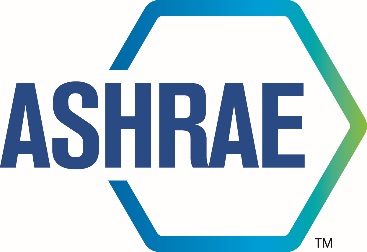 180 Technology Parkway NW, Peachtree Corners, GA 30092404-636-8400DRAFTTC/TG/MTG/TRG MINUTES COVER SHEET(Minutes of all Meetings are to be distributed to all persons listed below within 60 days following the meeting.)TC/TG/MTG/TRG No.							DATE		   		TC/TG/MTG/TRG TITLE											DATE OF MEETING 					LOCATION					Note: These draft minutes have not been approved and not the official, approved record until approved by the TC.MEMBERS PRESENTYEAR APPTDMEMBERS ABSENTMEMBERS ABSENTYEAR APPTDEX-OFFICIO MEMBERS AND ADDITIONAL ATTENDANCEEX-OFFICIO MEMBERS AND ADDITIONAL ATTENDANCEDISTRIBUTION: All Members of TC/TG/MTG/TRG plus the following:DISTRIBUTION: All Members of TC/TG/MTG/TRG plus the following:DISTRIBUTION: All Members of TC/TG/MTG/TRG plus the following:DISTRIBUTION: All Members of TC/TG/MTG/TRG plus the following:DISTRIBUTION: All Members of TC/TG/MTG/TRG plus the following:DISTRIBUTION: All Members of TC/TG/MTG/TRG plus the following:DISTRIBUTION: All Members of TC/TG/MTG/TRG plus the following:TAC Section Head:TAC Section Head:TAC Section Head:TAC Section Head:SHx@ashrae.netWhere x is the section numberSHx@ashrae.netWhere x is the section numberSHx@ashrae.netWhere x is the section numberAll Committee Liaisons As Shown On TC/TG/MTG/TRG Rosters (Research, Standards, ALI, etc.)All Committee Liaisons As Shown On TC/TG/MTG/TRG Rosters (Research, Standards, ALI, etc.)All Committee Liaisons As Shown On TC/TG/MTG/TRG Rosters (Research, Standards, ALI, etc.)All Committee Liaisons As Shown On TC/TG/MTG/TRG Rosters (Research, Standards, ALI, etc.)See ASHRAE email alias list for needed addresses.See ASHRAE email alias list for needed addresses.See ASHRAE email alias list for needed addresses.Steve Hammerling,Assistant Manager of Research & Technical ServicesSteve Hammerling,Assistant Manager of Research & Technical ServicesSteve Hammerling,Assistant Manager of Research & Technical ServicesSteve Hammerling,Assistant Manager of Research & Technical ServicesAMORTS@ashrae.netAMORTS@ashrae.netAMORTS@ashrae.net